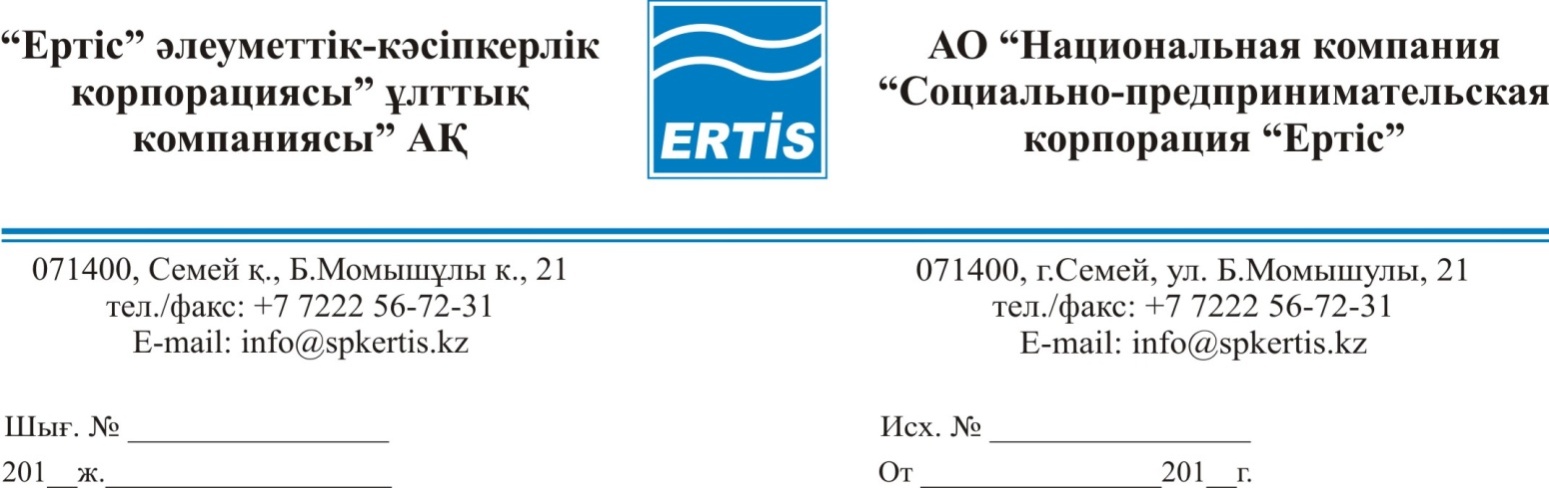 2015 ж. «___»______________	№ ___О проведении закупок способом из одного источника В соответствии с подпунктом 4) пункта 146 Правил осуществления закупок товаров, работ и услуг акционерного общества «Национальная компания «Социально-предпринимательская корпорация «Ертiс» ПРИКАЗЫВАЮ:Провести закуп работ по восстановлению линии электросетей ВЛ-10кВ. ПС-9 фидер №926 (далее - Работы) с потенциальным поставщиком ИП Василевский О. Н.  на общую  планируемую сумму 150000 (сто пятьдесят тысяч)  тенге   без учета НДС, способом из одного источника. Определить специалиста по закупкам отдела экономики – Алимханову Ж. Н. ответственным за организацию и проведение процедур закупки Работ. Председатель Правления		         	                                    М. Сапаргалиев      Согласовано:Зам. Председателя Правления Бегимханов Е.Ж.                               ______________Финансовый директор   Шарипова Д. А.                                           _______________Директор  ДПОиКР Амантай М.                                                         _______________Главный бухгалтер Бажаева С. К.                                                        _______________Начальник  ОЭ Таныраева А. А.                                                         _______________Начальник ОУАиГП Алдажаров Д.А.                                                _______________ Специалист по закупкам ОЭ   Алимханова Ж.Н.                             _______________Исп. Алимханова Ж. Н.тел. 8(7232)268-950070019, Өскемен қ., Киров к-сі,61тел.: +7 (7232) 26-89-67Е-mail: info@spkertis.kz                 070019, г.Усть-Каменогорск, ул. Кирова,61                                 тел.: +7 (7232) 26-89-67,                                 Е-mail: info@spkertis.kzБ Ұ Й Р Ы Қ                    П Р И К А З